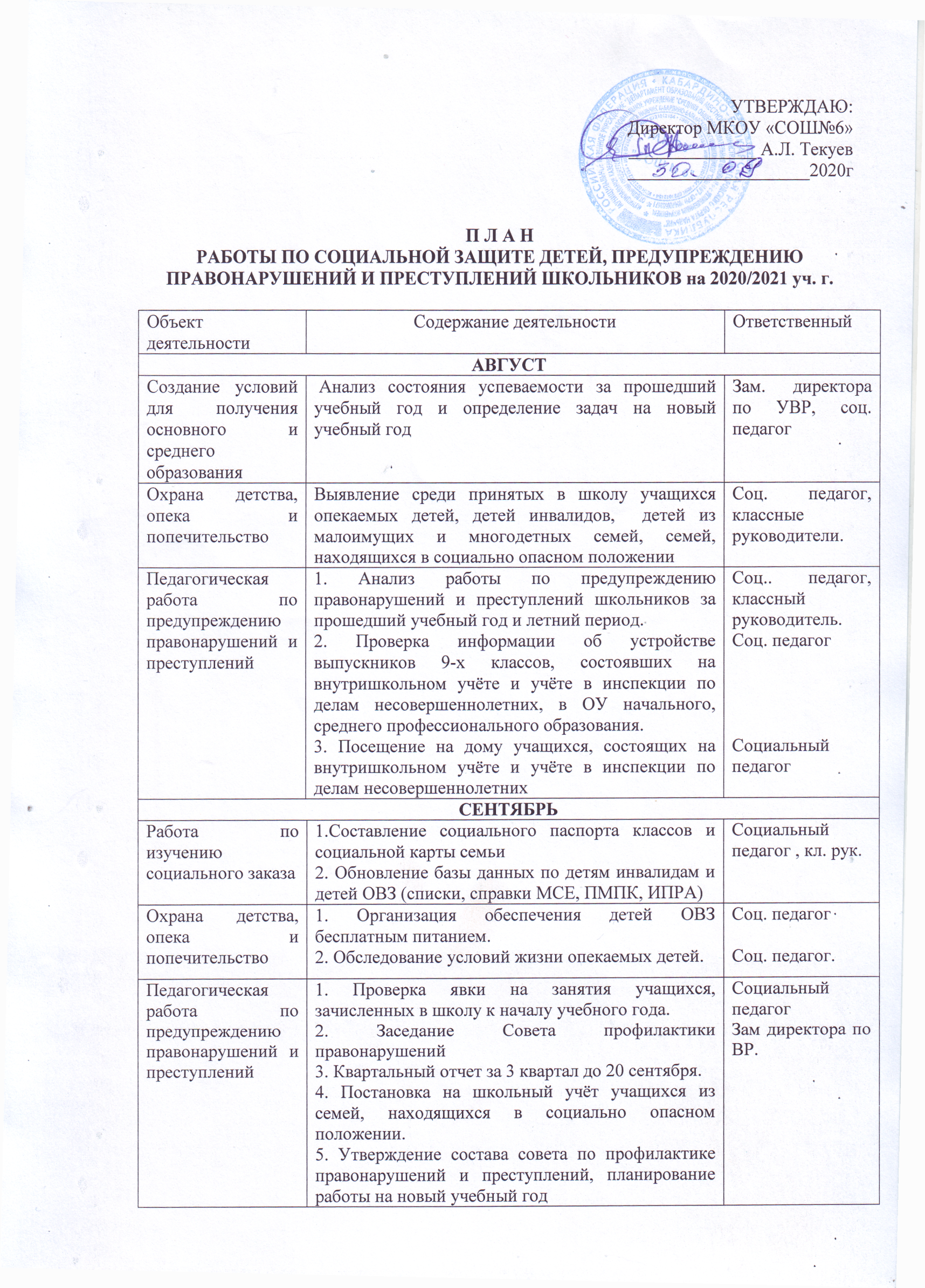 План работы с «группой риска»в МКОУ «СОШ№6» на 2020-2021 учебный год1.       Профилактическая работа.2. Организация досуговой деятельности.3. Работа с родителями.4. Правовой всеобучПлан работы общественного  формирования НАРКОПОСТ по профилактике наркомании, пропаганде здорового образа жизни на 2020-2021 уч. годСентябрьОктябрьНоябрьДекабрьЯнварьФевральМартАпрельМайИюнь, июль, августОбъект деятельностиОбъект деятельностиСодержание деятельностиСодержание деятельностиОтветственныйАВГУСТАВГУСТАВГУСТАВГУСТАВГУСТСоздание условий для получения основного и среднего образованияСоздание условий для получения основного и среднего образования Анализ состояния успеваемости за прошедший учебный год и определение задач на новый учебный год Анализ состояния успеваемости за прошедший учебный год и определение задач на новый учебный годЗам. директора по УВР, соц. педагогОхрана детства, опека и попечительствоОхрана детства, опека и попечительствоВыявление среди принятых в школу учащихся опекаемых детей, детей инвалидов,  детей из малоимущих и многодетных семей, семей, находящихся в социально опасном положенииВыявление среди принятых в школу учащихся опекаемых детей, детей инвалидов,  детей из малоимущих и многодетных семей, семей, находящихся в социально опасном положенииСоц. педагог, классные руководители.Педагогическая работа по предупреждению правонарушений и преступленийПедагогическая работа по предупреждению правонарушений и преступлений1. Анализ работы по предупреждению правонарушений и преступлений школьников за прошедший учебный год и летний период.2. Проверка информации об устройстве выпускников 9-х классов, состоявших на внутришкольном учёте и учёте в инспекции по делам несовершеннолетних, в ОУ начального, среднего профессионального образования.3. Посещение на дому учащихся, состоящих на внутришкольном учёте и учёте в инспекции по делам несовершеннолетних1. Анализ работы по предупреждению правонарушений и преступлений школьников за прошедший учебный год и летний период.2. Проверка информации об устройстве выпускников 9-х классов, состоявших на внутришкольном учёте и учёте в инспекции по делам несовершеннолетних, в ОУ начального, среднего профессионального образования.3. Посещение на дому учащихся, состоящих на внутришкольном учёте и учёте в инспекции по делам несовершеннолетнихСоц.. педагог, классный руководитель.Соц. педагогСоциальный педагогСЕНТЯБРЬСЕНТЯБРЬСЕНТЯБРЬСЕНТЯБРЬСЕНТЯБРЬРабота по изучению социального заказаРабота по изучению социального заказаРабота по изучению социального заказа1.Составление социального паспорта классов и социальной карты семьи2. Обновление базы данных по детям инвалидам и детей ОВЗ (списки, справки МСЕ, ПМПК, ИПРА)Социальный педагог , кл. рук.Охрана детства, опека и попечительствоОхрана детства, опека и попечительствоОхрана детства, опека и попечительство1. Организация обеспечения детей ОВЗ бесплатным питанием.2. Обследование условий жизни опекаемых детей.Соц. педагогСоц. педагог.Педагогическая работа по предупреждению правонарушений и преступленийПедагогическая работа по предупреждению правонарушений и преступленийПедагогическая работа по предупреждению правонарушений и преступлений1. Проверка явки на занятия учащихся, зачисленных в школу к началу учебного года.2. Заседание Совета профилактики правонарушений3. Квартальный отчет за 3 квартал до 20 сентября.4. Постановка на школьный учёт учащихся из семей, находящихся в социально опасном положении.5. Утверждение состава совета по профилактике правонарушений и преступлений, планирование работы на новый учебный годСоциальный педагогЗам директора по ВР.ОКТЯБРЬОКТЯБРЬОКТЯБРЬОКТЯБРЬОКТЯБРЬСоздание условий для получения основного и среднего образованияУчёт и анализ использования свободного времени учащимися (занятых в кружках, секциях, студиях, клубах и тд.). Организация помощи детям в выборе занятий по интересамУчёт и анализ использования свободного времени учащимися (занятых в кружках, секциях, студиях, клубах и тд.). Организация помощи детям в выборе занятий по интересамУчёт и анализ использования свободного времени учащимися (занятых в кружках, секциях, студиях, клубах и тд.). Организация помощи детям в выборе занятий по интересамЗам  директора по ВР,Организация питания школьниковМониторинг работы буфета Мониторинг работы буфета Мониторинг работы буфета Зам. директора по ВР, соц. педагогПедагогическая работа по предупреждению правонарушений и преступлений1. Организация индивидуальной помощи неуспевающим, а также школьникам, которые совершили правонарушения.2.Анкетирование учащихся с целью выявления их занятости во внеурочное время.3. Месячник по профилактике правонарушений, наркомании и алкоголизма среди несовершеннолетних4. Оказание помощи «трудным» ученикам в  выборе занятий по интересам5. Папка для участкового инспектора.1. Организация индивидуальной помощи неуспевающим, а также школьникам, которые совершили правонарушения.2.Анкетирование учащихся с целью выявления их занятости во внеурочное время.3. Месячник по профилактике правонарушений, наркомании и алкоголизма среди несовершеннолетних4. Оказание помощи «трудным» ученикам в  выборе занятий по интересам5. Папка для участкового инспектора.1. Организация индивидуальной помощи неуспевающим, а также школьникам, которые совершили правонарушения.2.Анкетирование учащихся с целью выявления их занятости во внеурочное время.3. Месячник по профилактике правонарушений, наркомании и алкоголизма среди несовершеннолетних4. Оказание помощи «трудным» ученикам в  выборе занятий по интересам5. Папка для участкового инспектора.Соц. педагог, психолог,классный руководитель, психологОрганизация отдыха детей в каникулярное времяПланирование работы с учащимися на осенних каникулах: экскурсии, походы, соревнования, посещение кинотеатра, организация вечеров.Планирование работы с учащимися на осенних каникулах: экскурсии, походы, соревнования, посещение кинотеатра, организация вечеров.Планирование работы с учащимися на осенних каникулах: экскурсии, походы, соревнования, посещение кинотеатра, организация вечеров.Классные руководители.НОЯБРЬНОЯБРЬНОЯБРЬНОЯБРЬНОЯБРЬОхрана детства, опека и попечительство 1.Мониторинг  обеспечения питанием детей ОВЗ.2.Список малообеспеченных  детей и детей инвалидов и ОВЗ  для участие в муниципальных елках 1.Мониторинг  обеспечения питанием детей ОВЗ.2.Список малообеспеченных  детей и детей инвалидов и ОВЗ  для участие в муниципальных елках 1.Мониторинг  обеспечения питанием детей ОВЗ.2.Список малообеспеченных  детей и детей инвалидов и ОВЗ  для участие в муниципальных елкахсоциальный педагог Педагогическая работа по предупреждению правонарушений и преступлений1. Занятия с педагогами по изучению УК РФ.2. Заслушивание на совете по профилактике нарушителей учебной дисциплины.З. Анализ работы по профилактике правонарушений и преступлений за 1-ю четверть1. Занятия с педагогами по изучению УК РФ.2. Заслушивание на совете по профилактике нарушителей учебной дисциплины.З. Анализ работы по профилактике правонарушений и преступлений за 1-ю четверть1. Занятия с педагогами по изучению УК РФ.2. Заслушивание на совете по профилактике нарушителей учебной дисциплины.З. Анализ работы по профилактике правонарушений и преступлений за 1-ю четвертьЗам. директора по УВРСоц. педагогЗам. директора по ВРДЕКАБРЬДЕКАБРЬДЕКАБРЬДЕКАБРЬДЕКАБРЬРабота по изучению социального заказа1. Общее родительское собрание в 9-х-11-х классах.1. Общее родительское собрание в 9-х-11-х классах.1. Общее родительское собрание в 9-х-11-х классах.Администрация Охрана детства, опека и попечительство1. Анализ учебных затруднений опекаемых детей.2. Поздравления с новогодними праздниками опекаемых детей, школьников, находящихся на индивидуальном обучении, инвалидов., ОВ3. Муниципальные новогодние мероприятия.1. Анализ учебных затруднений опекаемых детей.2. Поздравления с новогодними праздниками опекаемых детей, школьников, находящихся на индивидуальном обучении, инвалидов., ОВ3. Муниципальные новогодние мероприятия.1. Анализ учебных затруднений опекаемых детей.2. Поздравления с новогодними праздниками опекаемых детей, школьников, находящихся на индивидуальном обучении, инвалидов., ОВ3. Муниципальные новогодние мероприятия.Соц. педагогЗам. директора по ВР , соц. педагогПедагогическая работа по предупреждению правонарушений и преступлений1. Заслушивание на заседании совета по профилактике неуспевающих учащихся.2. Квартальный отчёт (по форме) до 20.12 3.Тестирование на предмет выявления….4. Беседы с учащимися, совершившими правонарушения в первом полугодии.1. Заслушивание на заседании совета по профилактике неуспевающих учащихся.2. Квартальный отчёт (по форме) до 20.12 3.Тестирование на предмет выявления….4. Беседы с учащимися, совершившими правонарушения в первом полугодии.1. Заслушивание на заседании совета по профилактике неуспевающих учащихся.2. Квартальный отчёт (по форме) до 20.12 3.Тестирование на предмет выявления….4. Беседы с учащимися, совершившими правонарушения в первом полугодии.Соц. педагог, психологПредставители молодежных организаций.Организация отдыха детей в каникулярное бремя1. Планирование работы с учащимися на зимних каникулах.2. Проведение новогодних праздников: 1—5-е классы — Новогодняя сказка;6—7-е классы — вечера в школе8—11-е классы — дискотека в школе1. Планирование работы с учащимися на зимних каникулах.2. Проведение новогодних праздников: 1—5-е классы — Новогодняя сказка;6—7-е классы — вечера в школе8—11-е классы — дискотека в школе1. Планирование работы с учащимися на зимних каникулах.2. Проведение новогодних праздников: 1—5-е классы — Новогодняя сказка;6—7-е классы — вечера в школе8—11-е классы — дискотека в школеЗам. директора по ВР, соц. педагогЯНВАРЬЯНВАРЬЯНВАРЬЯНВАРЬЯНВАРЬРабота по изучению социального заказаПосещение членами администрации школы классных часов по культуре поведенияПосещение членами администрации школы классных часов по культуре поведенияПосещение членами администрации школы классных часов по культуре поведенияЗам. директора по ВР, соц. педагогСоздание условий для получения основного и среднего образования Анализ посещаемости, успеваемости,  отчет  классных руководителей о работе с неуспевающими за первое полугодие Анализ посещаемости, успеваемости,  отчет  классных руководителей о работе с неуспевающими за первое полугодие Анализ посещаемости, успеваемости,  отчет  классных руководителей о работе с неуспевающими за первое полугодиеКлассные руководители, соц. педагогЗам. директора по ВРМедико-педагогическая служба. Охрана здоровья школьников1. Занятия лектория для родителей по проблеме укрепления здоровья детей.1. Занятия лектория для родителей по проблеме укрепления здоровья детей.1. Занятия лектория для родителей по проблеме укрепления здоровья детей.Педагог-психолог, мед. работник школыПедагогическая работа по предупреждению правонарушений и преступлений1. Посещение на дому учащихся, состоящих на внутришкольном учёте,  и учёте в инспекции по делам несовершеннолетних.2. Анализ работы  с семьями, которые находятся в социально опасном положении, за первое полугодие 3. Заседание совета профилактики правонарушений1. Посещение на дому учащихся, состоящих на внутришкольном учёте,  и учёте в инспекции по делам несовершеннолетних.2. Анализ работы  с семьями, которые находятся в социально опасном положении, за первое полугодие 3. Заседание совета профилактики правонарушений1. Посещение на дому учащихся, состоящих на внутришкольном учёте,  и учёте в инспекции по делам несовершеннолетних.2. Анализ работы  с семьями, которые находятся в социально опасном положении, за первое полугодие 3. Заседание совета профилактики правонарушенийСоц. педагогЗам. директора по ВРОрганизация отдыха детей в каникулярное времяОрганизация досуга учащихся школы в период зимних каникул.(выход кл. рук. с классами)Организация досуга учащихся школы в период зимних каникул.(выход кл. рук. с классами)Организация досуга учащихся школы в период зимних каникул.(выход кл. рук. с классами)Зам. директора по ВР, соц. педагогФЕВРАЛЬФЕВРАЛЬФЕВРАЛЬФЕВРАЛЬФЕВРАЛЬСоздание условий для получения основного и среднего образования1. Проверка посещаемости, предметных кружков, факультативов, секций.2. Совещание по проблеме работы с неуспевающими школьниками 1. Проверка посещаемости, предметных кружков, факультативов, секций.2. Совещание по проблеме работы с неуспевающими школьниками 1. Проверка посещаемости, предметных кружков, факультативов, секций.2. Совещание по проблеме работы с неуспевающими школьниками Классные руководителиОхрана детства, опека и попечительство1.Сбор документов на  оказание материальной помощи нуждающимся учащимся.2. Обновление списков многодетных2. Выход в  семьи находятся в социально опасном положении (по представлению классных руководителей)1.Сбор документов на  оказание материальной помощи нуждающимся учащимся.2. Обновление списков многодетных2. Выход в  семьи находятся в социально опасном положении (по представлению классных руководителей)1.Сбор документов на  оказание материальной помощи нуждающимся учащимся.2. Обновление списков многодетных2. Выход в  семьи находятся в социально опасном положении (по представлению классных руководителей)Соц. педагогЗам. директора по ВРПедагогическая работа по предупреждению правонарушений и преступлений1. Совместное заседание совета по профилактике и МО классных руководителей по вопросам предотвращения грубых нарушений дисциплины в школе.2. Проверка сохранности личного и общественного имущества.3. Занятия по изучению УК РФ со старшеклассниками1. Совместное заседание совета по профилактике и МО классных руководителей по вопросам предотвращения грубых нарушений дисциплины в школе.2. Проверка сохранности личного и общественного имущества.3. Занятия по изучению УК РФ со старшеклассниками1. Совместное заседание совета по профилактике и МО классных руководителей по вопросам предотвращения грубых нарушений дисциплины в школе.2. Проверка сохранности личного и общественного имущества.3. Занятия по изучению УК РФ со старшеклассникамиЗам. директора по ВР, соц. педагогСоц. педагогМолодежный совет при админ. городаМАРТМАРТМАРТМАРТМАРТСоздание условий для получения основного и среднего образования1. Подведение итогов успеваемости учащихся за 2-четверть.1. Подведение итогов успеваемости учащихся за 2-четверть.1. Подведение итогов успеваемости учащихся за 2-четверть.Зам. директора по ВРОхрана детства, опека  и попечительствоОтчет классных руководителей начальной школы, 5—11-х классов о работе с опекаемыми детьми и учащимися из неблагополучных семейОтчет классных руководителей начальной школы, 5—11-х классов о работе с опекаемыми детьми и учащимися из неблагополучных семейОтчет классных руководителей начальной школы, 5—11-х классов о работе с опекаемыми детьми и учащимися из неблагополучных семейСоц. педагогПедагогическая работа по предупреждению правонарушений и преступлений1. Заседание совета по профилактике, посвященное подведению предварительных итогов учебного года по успеваемости.2. Посещение на дому учащихся, состоящих на внутришкольном учете и учете в инспекции по делам несовершеннолетних.З. Анализ работы по профилактике правонарушений в третьей четверти4.Квартальный отчет до 20.031. Заседание совета по профилактике, посвященное подведению предварительных итогов учебного года по успеваемости.2. Посещение на дому учащихся, состоящих на внутришкольном учете и учете в инспекции по делам несовершеннолетних.З. Анализ работы по профилактике правонарушений в третьей четверти4.Квартальный отчет до 20.031. Заседание совета по профилактике, посвященное подведению предварительных итогов учебного года по успеваемости.2. Посещение на дому учащихся, состоящих на внутришкольном учете и учете в инспекции по делам несовершеннолетних.З. Анализ работы по профилактике правонарушений в третьей четверти4.Квартальный отчет до 20.03Зам. директора по ВР, соц. педагогСоц. педагогСоц. педагогОрганизация отдыха детей е каникулярное время1. Планирование мероприятий на весенние каникулы. 1. Планирование мероприятий на весенние каникулы. 1. Планирование мероприятий на весенние каникулы. Зам. директора по ВРАПРЕЛЬАПРЕЛЬАПРЕЛЬАПРЕЛЬАПРЕЛЬРабота по изучению социального заказаОзнакомление родителей с результатами анкетирования и планируемыми образовательными услугами на следующий учебный год, (родительские собрания по параллелям, заседания родительских комитетов)Ознакомление родителей с результатами анкетирования и планируемыми образовательными услугами на следующий учебный год, (родительские собрания по параллелям, заседания родительских комитетов)Ознакомление родителей с результатами анкетирования и планируемыми образовательными услугами на следующий учебный год, (родительские собрания по параллелям, заседания родительских комитетов)Зам. директора по УВРСоздание условий для получения основного и среднего образования Организация подготовки выпускников школы к успешному завершению учебного года и итоговой аттестации (консультации, повторение необходимого учебного материала) Организация подготовки выпускников школы к успешному завершению учебного года и итоговой аттестации (консультации, повторение необходимого учебного материала) Организация подготовки выпускников школы к успешному завершению учебного года и итоговой аттестации (консультации, повторение необходимого учебного материала)Классные руководители, психологОхрана детства, опека и попечительства1.Обследование условий жизни опекаемых детей и детей из неблагополучных семей, оказание материальной помощи нуждающимся учащимся.2. Планирование летнего отдыха опекаемых детейЗ. Отчёт классных руководителей 1—11-х классов о работе с опекаемыми детьми и учащимися из неблагополучных семей4.Комплектование списка на получение материальной помощи.1.Обследование условий жизни опекаемых детей и детей из неблагополучных семей, оказание материальной помощи нуждающимся учащимся.2. Планирование летнего отдыха опекаемых детейЗ. Отчёт классных руководителей 1—11-х классов о работе с опекаемыми детьми и учащимися из неблагополучных семей4.Комплектование списка на получение материальной помощи.1.Обследование условий жизни опекаемых детей и детей из неблагополучных семей, оказание материальной помощи нуждающимся учащимся.2. Планирование летнего отдыха опекаемых детейЗ. Отчёт классных руководителей 1—11-х классов о работе с опекаемыми детьми и учащимися из неблагополучных семей4.Комплектование списка на получение материальной помощи.Соц. педагогПедагогическая работа по предупреждению правонарушений и преступлений1 Собеседования членов администрации школы с родителями учащихся, чьи семьи находятся в социально опасном положении (по представлению классных руководителей)2. Месячник по профилактике правонарушений1 Собеседования членов администрации школы с родителями учащихся, чьи семьи находятся в социально опасном положении (по представлению классных руководителей)2. Месячник по профилактике правонарушений1 Собеседования членов администрации школы с родителями учащихся, чьи семьи находятся в социально опасном положении (по представлению классных руководителей)2. Месячник по профилактике правонарушенийПредставители молодежных организаций.Соц. педагогОрганизация отдыха детей в каникулярное времяПланирование летнего отдыха учащихсяПланирование летнего отдыха учащихсяПланирование летнего отдыха учащихсяЗам. директора по ВРМАЙМАЙМАЙМАЙМАЙРабота по изучению социального заказа1. Итоговые родительские собрания во всех параллелях (окончательное уточнение запросов родителей на образовательные услуги в следующем учебном году).1. Итоговые родительские собрания во всех параллелях (окончательное уточнение запросов родителей на образовательные услуги в следующем учебном году).1. Итоговые родительские собрания во всех параллелях (окончательное уточнение запросов родителей на образовательные услуги в следующем учебном году).Администрация, классные руководителиОхрана детства, опека и попечительство1. Анализ успеваемости за год опекаемых детей, учащихся, состоящих на внутришкольном учёте и учёте в инспекции по делам несовершеннолетних.2. Планирование работы с опекаемыми детьми в период летних каникул1. Анализ успеваемости за год опекаемых детей, учащихся, состоящих на внутришкольном учёте и учёте в инспекции по делам несовершеннолетних.2. Планирование работы с опекаемыми детьми в период летних каникул1. Анализ успеваемости за год опекаемых детей, учащихся, состоящих на внутришкольном учёте и учёте в инспекции по делам несовершеннолетних.2. Планирование работы с опекаемыми детьми в период летних каникулСоц. педагогПедагогическая работа по предупреждению правонарушений и преступлений1.Заседание совета по профилактике, посвящённое проблеме организованного окончания учебного года детьми из группы риска, организации летнего отдыха учащихся.2. Контроль подготовки детей группы риска к  итоговой аттестации выпускников9-хи 11-х классов (контроль их текущей успеваемости, посещения ими консультаций, исправления неудовлетворительных отметок и тд.).З. Планирование отдыха в каникулы с учащимися, состоящими на внутришкольном учете и учёте в инспекции по делам несовершеннолетних. 4.Подготовка анализа работы школы по профилактике правонарушений и преступлений среди школьников за истекший учебный год.1.Заседание совета по профилактике, посвящённое проблеме организованного окончания учебного года детьми из группы риска, организации летнего отдыха учащихся.2. Контроль подготовки детей группы риска к  итоговой аттестации выпускников9-хи 11-х классов (контроль их текущей успеваемости, посещения ими консультаций, исправления неудовлетворительных отметок и тд.).З. Планирование отдыха в каникулы с учащимися, состоящими на внутришкольном учете и учёте в инспекции по делам несовершеннолетних. 4.Подготовка анализа работы школы по профилактике правонарушений и преступлений среди школьников за истекший учебный год.1.Заседание совета по профилактике, посвящённое проблеме организованного окончания учебного года детьми из группы риска, организации летнего отдыха учащихся.2. Контроль подготовки детей группы риска к  итоговой аттестации выпускников9-хи 11-х классов (контроль их текущей успеваемости, посещения ими консультаций, исправления неудовлетворительных отметок и тд.).З. Планирование отдыха в каникулы с учащимися, состоящими на внутришкольном учете и учёте в инспекции по делам несовершеннолетних. 4.Подготовка анализа работы школы по профилактике правонарушений и преступлений среди школьников за истекший учебный год.Зам. директора по ВР, соц. педагогКлассные руководители, соц. педагогСоц. педагогОрганизация отдыха детей в каникулярное времяМониторинг выяснения занятости обучающихся  в летнее время.Мониторинг выяснения занятости обучающихся  в летнее время.Мониторинг выяснения занятости обучающихся  в летнее время.Зам. директора по ВРпсихологИЮНЬИЮНЬИЮНЬИЮНЬИЮНЬПедагогическая работа по предупреждению правонарушений и преступлений1. Квартальный отчет до 20.062. Анализ работы социальной службы.1. Квартальный отчет до 20.062. Анализ работы социальной службы.1. Квартальный отчет до 20.062. Анализ работы социальной службы.Зам. директора по ВР, классные руководителиОхрана детства, опека и попечительства1.Порядок обеспечения учащихся учебниками2.График получение учебников1.Порядок обеспечения учащихся учебниками2.График получение учебников1.Порядок обеспечения учащихся учебниками2.График получение учебниковБиблиотекарь, соц. педагогМероприятияСрокиОтветственные    Сверка списка обучающихся, неблагополучных семей, состоящих на ВШУ, ПДН, КДН.В течение годаКл. руководит,соц. педагог    Сбор информации о детях и семьях, состоящих на разных формах учета.В течение годаКл. руководит,соц. педагог    Формирование банка данных: уровень социальных навыков учащихся; социальный статус; картотека учащихся из семей, не обеспечивающих воспитания.сентябрьКл. руководит,соц. педагог    Изучение интересов и склонностей учащихсясентябрьКл. руководит.соц. педагог    Работа Совета по профилактике правонарушений.В течение годаЗам. по ВР,соц. педагог    Организация самоуправления в классах (работа по правилам поведения, изучение заповедей учащихся и т. д.)В течение годаКл. руководит.    Изучение семей прибывших учеников.Сентябрь, январьКл. руководит.соц. педагог    Тематические классные часы по профилактике правонарушений.Октябрь, апрельКл. руководит,инспек. ПДН    Индивидуальная работа с социально-неадаптированными, неуспевающими учащимися и их родителями.В течение годаКл. руководит,Заместитель директора. по ВРсоц. педагог    Предупреждение пропусков уроков учащимися без уважительных причин.В течение годаКл. руководит    Встречи с работниками правоохранительных органов: «Гражданская ответственность».декабрьЗам. дир. по ВРсоц. педагог,инспект. ПДН    Помощь в умении планировать свое свободное время, посильный контроль за проведением свободного времени учащихся группы «риска» В течение годаКл. руководит.соц. педагог    Работа по формированию поведенческих навыков.В течение годаКл. руководит.    Совместная работа с инспекторами ПДН.В течение годаКл. руководит,соц. педагог    Выявление увлечений подростков.В течение годаКл. руководит    Мероприятия по популяризации спортаОктябрь, апрельУчит. физк.    Вовлечение в кружки и секции по интересамСентябрьКл. руководит.    Организация летнего труда и отдыха учащихсяАпрель, майЗам. дир. по ВР    Посещение семей, обследование жилищно-бытовых условий семей учащихся на дому.Сентябрь, октябрьСоц. педагог,кл. руководит.    Своевременное выявление проблемных ситуаций в семьях с последующей постановкой семьи на внутришкольный контроль.В течение годаСоц. педагог,кл. руководит    Организация правового всеобуча.В течение годаАдминистрация    Индивидуальная работа с родителями социально-неадаптированных, неуспевающих учащихся.1 раз в месяцКл. руководит,зам.дир. по ВРсоц. педагог    Проведение родительских собраний:1)Признаки употребления наркотических средств2)Родителям о правах ребенка3)Проявление форм жестокости у детей, причина ее возникновения4)Дети и семейный конфликт; 5) Суициды среди подростковСентябрь, ноябрь, январь, апрель, июньКл. руководит.    Дни открытых двереймайАдминистрация    Тематические занятия по изучению законодательных актов о правонарушениях.В течение годаУчит. Права, истории    День защиты прав человека: «Правовые отношения в ученическом коллективе»В течение годаУчит. права, историикл. руководит.    Беседы с инспектором ПДН.В течение годаЗам. дир. по ВР    Круглые столы:«Правила и нормы поведения человека»«К чему приводит детская шалость»«Что есть добро»«Твои права и обязанности»ОктябрьфевральУчит. праваКл. руководит,инспек. ПДН    Работа по выполнению прав и обязанностей учащихся.В течение годаКл. руководит.Вид работыСодержание работыКлассОтветственныйПрофилактическая работа с учащимисяДень здоровья.1-11 Классные руководители,Учителя физической культуры, фельдшер Тотоева В.В.Профилактическая работа с учащимися Урок: «Если хочешь  иметь будущие»9-10Алтуева Ж.Ж.Профилактическая работа с учащимися Правовая акция «Школа – территория закона»1-11Социальный педагог Борисенко Н.О..Профилактическая работа с учащимисяОперация «Подросток» Зам. директора по ВР Молоканова Ж.Г.. Социальный педагог Борисенко Н.О.Профилактическая работа с учащимисяОрганизация работы кружков и секций. Вовлечение в работу кружков и секций учащихся, состоящих на ВШУРуководители кружков и секций,зам. директора по ВР, соц. педагогПрофилактическая работа с учащимисяРодительское собрание «Ответственность родителей за воспитание детей».2-3Зам. директора по ВР  Молоканова Ж.Г, Тотоева В.В., Борисенко Н.О.Работа с родителямиРейды в семьи находящиеся в трудной жизненной ситуации; детей состоящих на ВШУ; детей находящихся под опекой, семей СОП.1-11Классные руководители, социальный педагог Борисенко Н.О.Работа с родителямиВыявление детей «группы риска»1-11Классные руководители, социальный педагог Борисенко Н.О.Вид работыСодержание работыКлассОтветственныйПрофилактическая работа с учащимисяКлассный часы «Полезные и вредные напитки».3-4Классные  руководителиПрофилактическая работа с учащимисяАкция «Спорт альтернатива пагубным привычкам».2-11Молоканова Ж.Г..Борисенко Н.О.Профилактическая работа с учащимися Родительское собрание «Роль семьи в профилактике наркомании подростков»  1-4Педагог-психолог школы Караева О.М., соц. педагог Борисенко Н. О.Работа с родителямиИзучение интересов, склонностей и способностей учащихся, вовлечение их во внеурочную и общественную деятельность.Классные руководителипсихолог Караева О.М.Работа с классными руководителямиЗаседание НАРКОПОСТА.Социальный педагог Борисенко Н.О.Работа с классными руководителямиВстреча со специалистами  Гбуз "Наркологический диспансер" МЗ КБР 8-9Зам. директора по ВР Молоканова Ж.Г.Вид работыСодержание работыКлассОтветственныйПрофилактическая работа с учащимисяКонкурс рисунков «Жизнь  без наркотиков»Классные руководителиПрофилактическая работа с учащимися Урок- беседа «Еще раз о курении».                     10-11Алтуева Ж.Ж. учитель биологииПрофилактическая работа с учащимисяРодительское собрание Зам. директора по УВР            Хуранова Т.А. Молоканова Ж.Г..Работа с родителямиДиагностика познавательных интересов, потребностей склонностей подростков.Социальный педагог Борисенко Н.О.Работа с классными руководителямиРейды по микрорайону во время каникул по проверке времяпровождения подростковКлассные руководители, социальный педагог Борисенко Н.О..,члены ученическогосамоуправления.Вид работыСодержание работыКлассОтветственныйПрофилактическая работа с учащимисяЛектории «Проблемы долголетия».Классный час «Режим дня учащегося»1110Мед. сестра Тотоева В.В.Кл.руководители10 кл..Профилактическая работа с учащимисяКлассный час «Личная гигиена школьника»1-4Мед. сестра Тотоева В.В..Работа с классными руководителямиРейды в семьи находящиеся в трудной жизненной ситуации; детей состоящих на ВШУ; детей находящихся под опёкой.Классные руководители, социальный педагог Борисенко Н.О.Вид работыСодержание работы  КлассОтветственныйПрофилактическая работа с учащимисяКлассный час «Режим дня».2Учителя 2-х классовПрофилактическая работа с учащимисяУрок «Цветы зла»5-7Учитель биологии Жапуева М.С.Профилактическая работа с учащимисяПрофилактическая работа по предупреждению наркозависимости, токсикомании, алкоголизма и табакокурения.9-11Социальный педагог Борисенко Н.О..,  зам.поВР Молоканова Ж.Г. врач нарколог Пачев А.Работа с родителямиРодительское собрание «Наркотики и человечество, или давно ли люди начали себя отравлять»10Социальный педагог Борисенко Н.О.,  зам. по ВР Молоканова Ж.Г. мед. сестра Тотоева В.В., подполковник наркоконтроля Давыдова И.Г.Работа с классными руководителямиЗаседание НАРКОПОСТАСоц. педагог Борисенко Н.О., Молоканова Ж.Г.Работа с классными руководителямиРейды по микрорайону в вечернее время во время каникулКлассные руководители, социальный педагог Борисенко Н.О.Вид работыСодержание работыКлассОтветственныйПрофилактическая работа с учащимисяКлассный час «Проблема диагностики ранней стадии наркозависимости. Выявление и профилактика».11Кл. руководителиПрофилактическая работа с учащимисяПроведения месячника патриотического воспитания.1-11Зам. дир. по ВР Молоканова Ж.Г., классные руководители.  Профилактическая работа с учащимисяКлассные часы «Уберечь от дурмана».8-9Кл. руководителиРабота с классными руководителямиПрофилактика ПАВСоц. педагог  Борисенко Н.О., Тотоева В.В.Вид работыСодержание работыКлассОтветственныйПрофилактическая работа с учащимисяКлассный час с компьютерной презентацией «Скажем наркотикам -НЕТ!».7-8Класс. Руководитель Алтуева Ж.Ж. Гериева М.М. Парфенова Е.П.Профилактическая работа с учащимисяДискуссия «Проверь себя».9-11Социальный педагог Борисенко Н.О., психолог Караева О.М. Профилактическая работа с учащимися- Конкурс рисунков «Мы- против наркотиков». 5-6Кл. руководителиРабота с классными руководителямиЛекция «Рекомендации по раннему выявлению вредных привычек у подростков».Социальный педагог Борисенко Н.О. Вид работыСодержание работыКлассОтветственныйПрофилактическая работа с учащимисяКлассный час «Мы за здоровый образ жизни»      7Кл. руководителиПрофилактическая работа с учащимисяУчастие в конкурсе рисунков «Антиреклама наркотикам»5-9Учитель ИЗОКочетова Т.В.Профилактическая работа с учащимисяРодительское собрание «Пьянство и алкоголизм среди подростков».10Зам. директора по УВР Хуранова Т.А., Молоканова Ж.Г.Работа с родителямиРейды в семьи находящиеся в трудной жизненной ситуации; детей состоящих на ВШУ; детей находящихся под опекой.Социальный педагог Борисенко Н.О., классные руководители.Вид работыСодержание работыКлассОтветственныйПрофилактическая работа с учащимисяКлассный час «От здоровых привычек - к здоровой жизни»           1Кл руководителиПрофилактическая работа с учащимисяВыставка книг в школьной библиотеке « Вредные привычки и здоровый образ жизни».1-11Библиотекарь Хапова Н.А.Профилактическая работа с учащимисяОперация «Подросток»Социальный педагог Борисенко Н.О.,  Зам. директора по ВР Молоканова Ж.Г..Работа с родителямиРейды в семьи находящиеся в трудной жизненной ситуации; детей состоящих на ВШУ; детей находящихся под опекой.Классные руководители, социальный педагог Борисенко Н.О.Работа с классными руководителямиЗаседание НАРКОПОСТА. Борисенко Н.О., Молоканова Ж.Г.Вид работыСодержание работыКлассОтветственныйПрофилактическая работа с учащимисяОрганизация летнего отдыха детей «группы риска»8-10Классные руководители, социальный педагогБорисенко Н.О.., зам. директора по ВР Молоканова Ж.Г..Работа с родителямиРейды в семьи находящиеся в трудной жизненной ситуации; детей состоящих на ВШУ; детей находящихся под опекой.Классные руководители, социальный педагог Борисенко Н.О.Работа с классными руководителями Заседание НАРКОПОСТА. Подведение итогов работы НАРКОПОСТА.Молоканова Ж.Г. , Борисенко Н.О.Работа с классными руководителями Рейды в микрорайон школы с целью проверки времяпровождения подростков в вечернее время.Классные руководители, социальный педагог Борисенко Н.О.